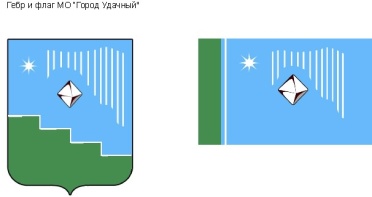 Российская Федерация (Россия)Республика Саха (Якутия)Муниципальное образование «Город Удачный»Городской Совет депутатовIII созывXLV СЕССИЯРЕШЕНИЕ29 марта 2017 года                                                                                          		  №45-1О возложении временного исполнения обязанностей председателя городского Совета депутатовВ соответствии со статьей 15 Регламента городского Совета депутатов МО «Город Удачный», утвержденного решением городского Совета депутатов МО «Город Удачный» от 24 ноября 2012года №2-1, в связи с длительной командировкой председателя городского Совета депутатов МО «Город Удачный» Тархова А.Б. городской Совет депутатов МО «Город Удачный» решил: Возложить исполнение обязанностей председателя городского Совета депутатов МО «Город Удачный» на заместителя председателя городского Совета депутатов В.Н. Карпенко до 21 июня 2017 года.  Настоящее решение вступает в силу со дня его принятия. Заместитель председателя городского Совета депутатов                                                                В.Н. Карпенко